Chapitre : Quels sont les sources et les défis de la croissance économique ?QCM : https://learningapps.org/display?v=ph99tf3ja20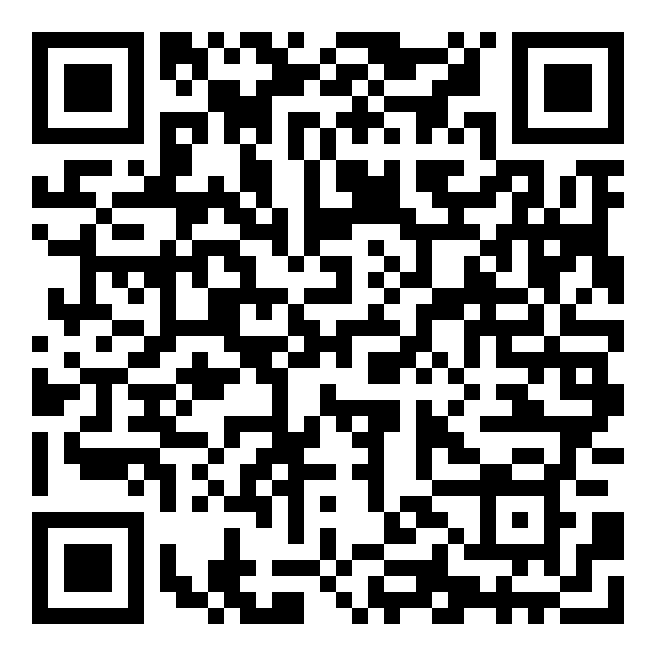 Chapitre : Comment expliquer l’engagement politique dans les sociétés démocratiques ?QCM : https://learningapps.org/display?v=p35rd6cr320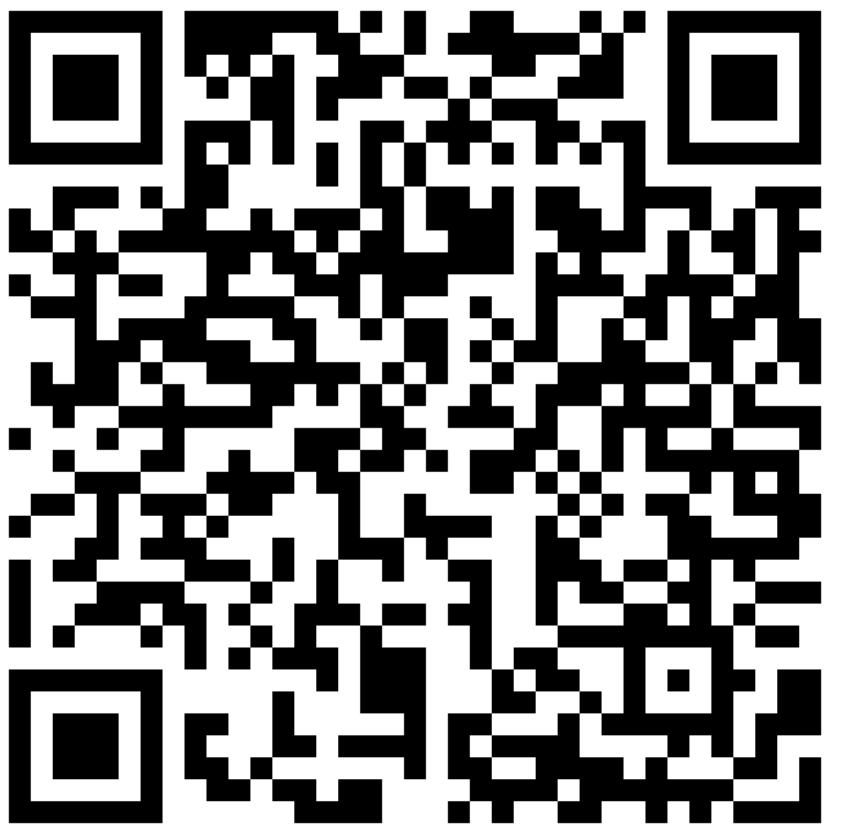 Chapitre : Quels sont les fondements du commerce international et de l’internationalisation de la production ?QCM https://learningapps.org/display?v=p3b7jspmc20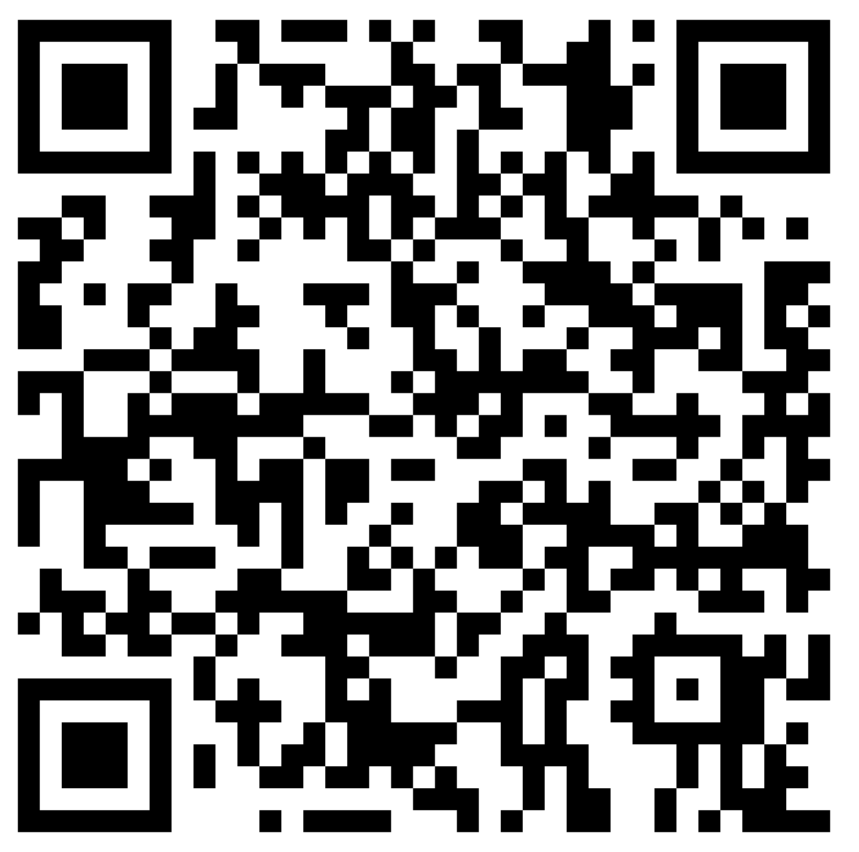 Chapitre : Comment est structurée la société française actuelle ?QCM : https://learningapps.org/display?v=pfacgnj5j20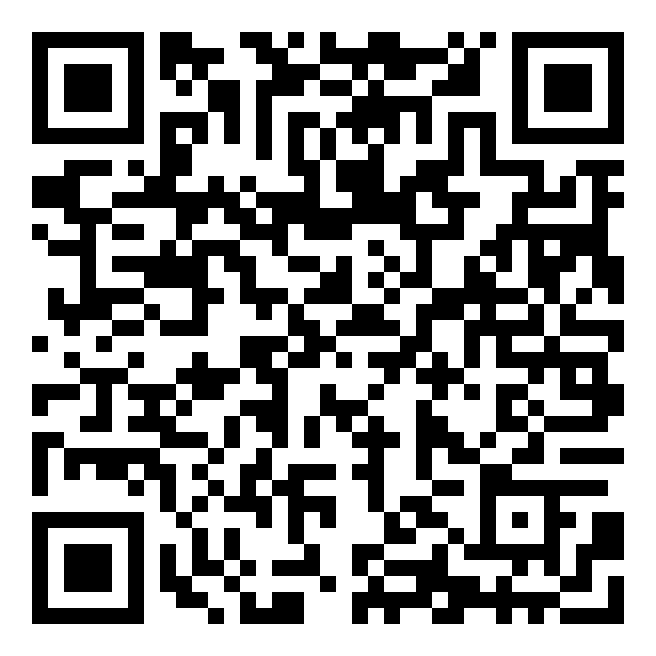 Chapitre : Quelles politiques économiques dans le cadre européen ?QCM https://learningapps.org/watch?v=pbe6gf65c21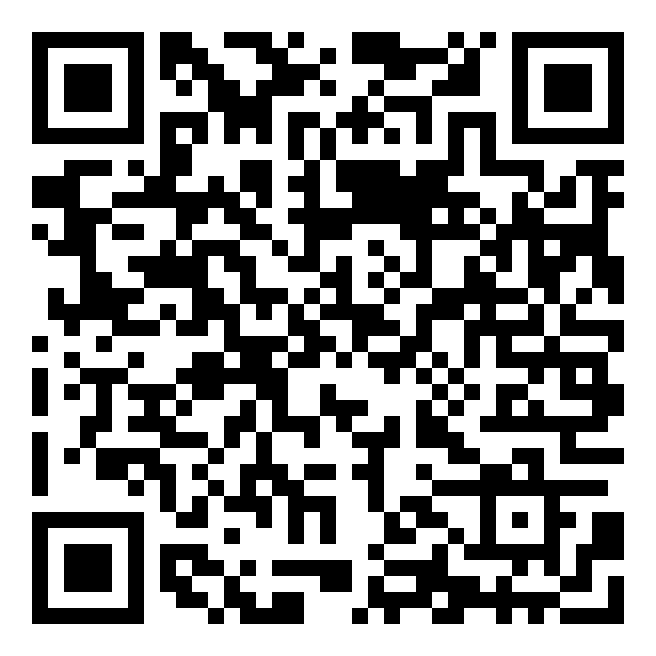 Chapitre : Quelles inégalités sont compatibles avec les différentes conceptions de la justice sociale ?QCM https://learningapps.org/watch?v=pbgd5qq6c22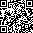 Chapitre : Quelles mutations du travail et de l’emploi ?QCM : https://learningapps.org/watch?v=pw90sb46j22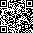 Chapitre : Comment expliquer les crises financières et réguler le système financier ?QCM : https://learningapps.org/display?v=pm0ofs2fn21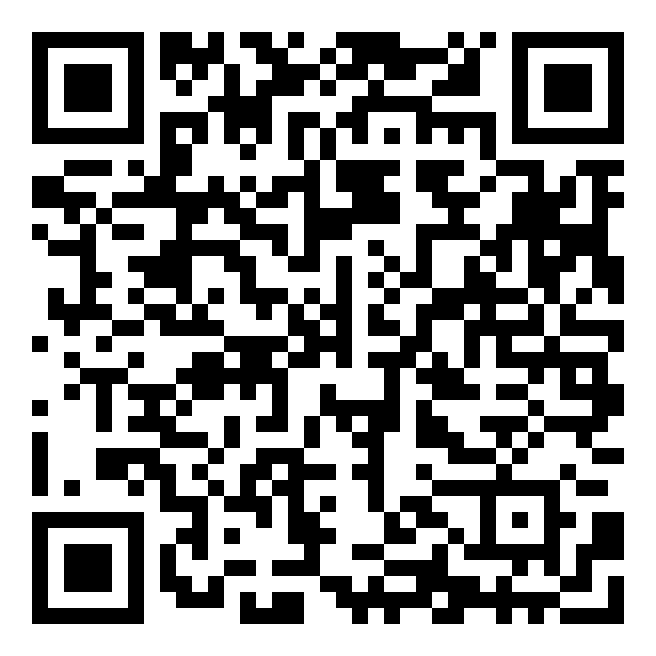 Chapitre : Quelle est l’action de l’École sur les destins individuels et sur l’évolution de la société ?QCM : https://learningapps.org/display?v=p8fnoq27520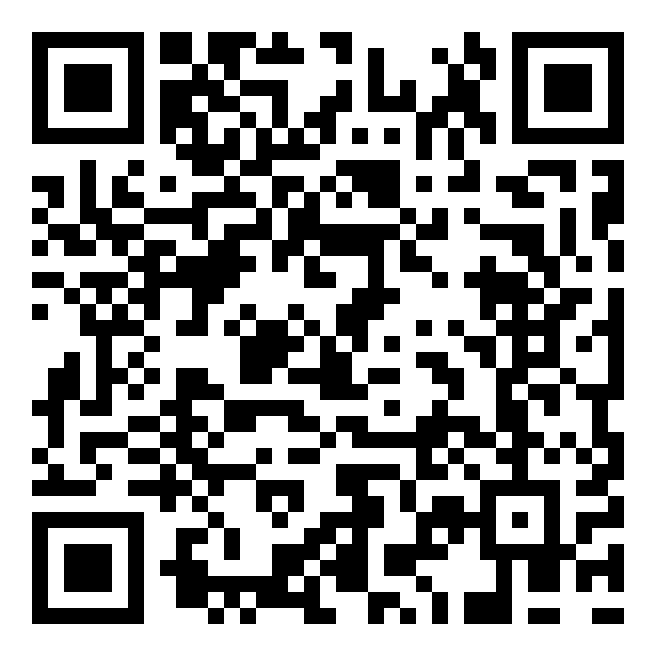 Chapitre : Quels sont les caractéristiques contemporaines et les facteurs de la mobilité sociale ?QCM : https://learningapps.org/display?v=pyhcudzej21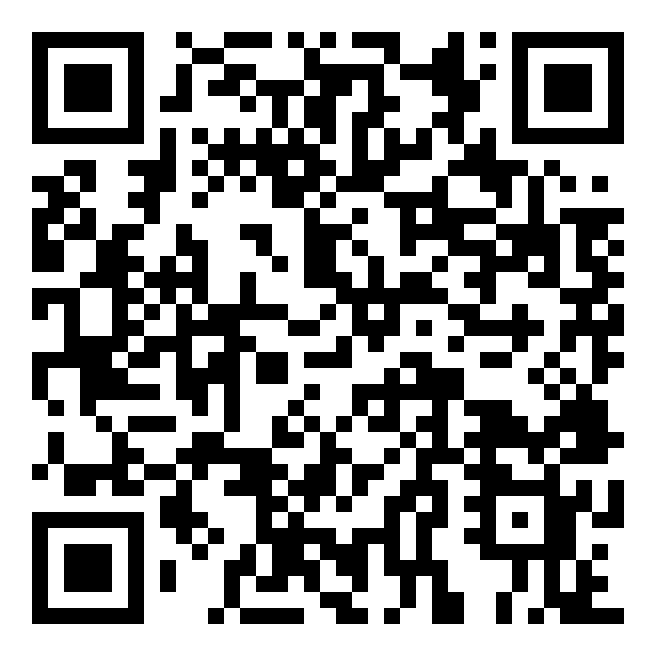 Chapitre : Comment lutter contre le chômage ?QCM : https://learningapps.org/display?v=px8mi2xwj21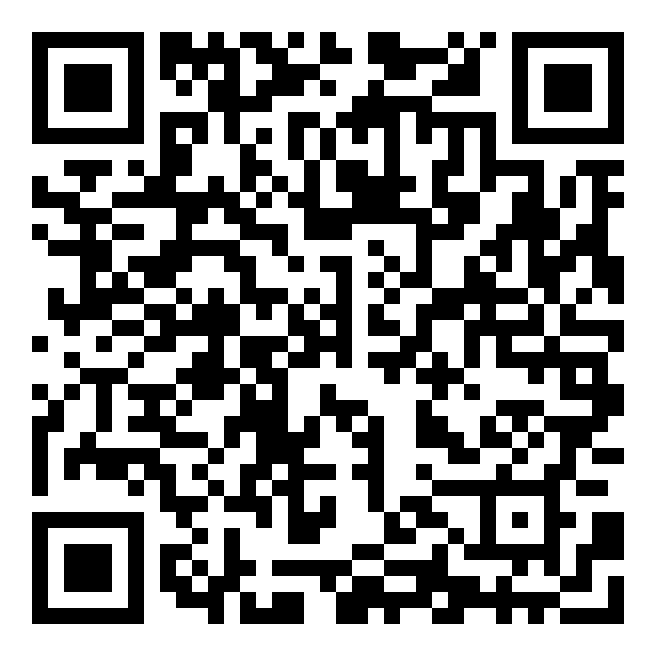 Chapitre : Quelle action publique pour l’environnement ?QCM : https://learningapps.org/display?v=pbtgdmzp320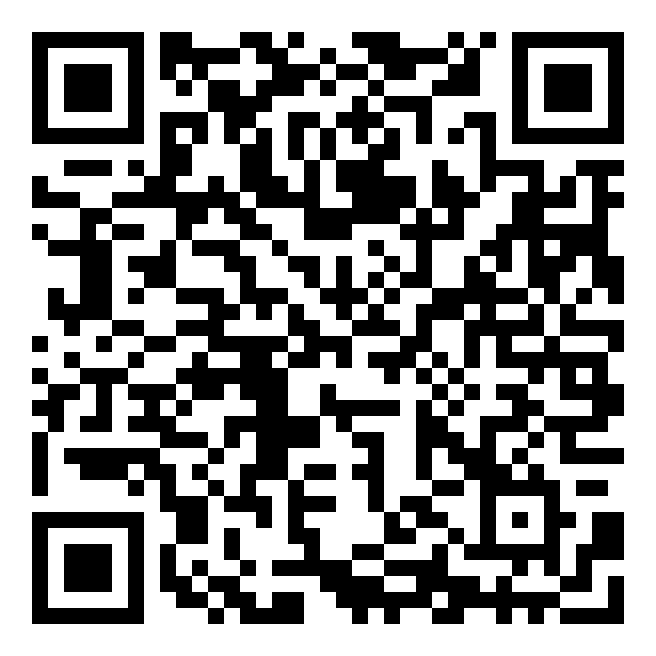 